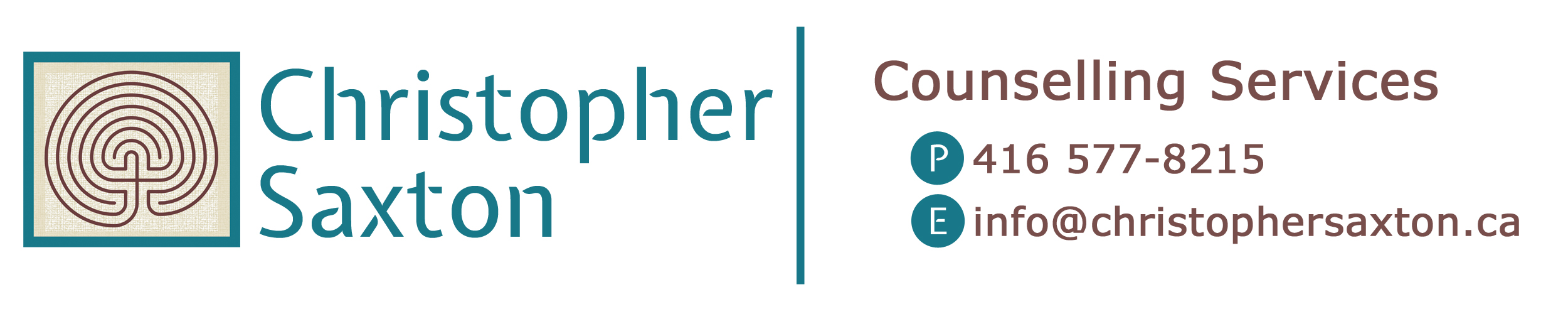 NAME__________________________________________________________ AGE_________ RELATIONSHIP STATUS___________________________ YEARS TOGETHER____________ Please answer each question as completely and accurately as possibleWhat are the things you like most about your relationship? What are the things you most want to change? How often do you argue? What do you most often argue about? Describe your most recent argument. How did it start? How did it end? When you do argue, does someone end up leaving? Who? How long before they come back?How long do you stay mad at each other? Who is the first to attempt to make things better? Do your arguments get physical? Who initiates sex most often? 